CHARLOTTE ANDERSONSYSTEM ENGINEER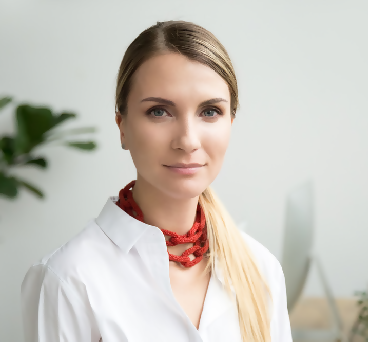 PROFILEHI, I’M CHARLOTTE.Nine years of experience in designing, installing, and trou- bleshooting computing systems; a proven track record in identify- ing problems and developinginnovative solutions.CONTACTSPHONE (212) 555 - 5555EMAILyourname@mail.comADDRESSWashington DC, USASKILLSVISUAL BASIC UNIX SHELL SCRIPTFORTRAN CLIPPER ALGOL 68 PASCALEDUCATION BACKGROUNDDEGREE EARNED TITLE HERE INSTITUTION NAME HERESEPT, 2012 Graduate Courses in Software EngineeringDEGREE EARNED TITLE HERE INSTITUTION NAME HEREMAY, 2004 Software Requirements Engineering and Management Course.WORK EXPERIENCEJOB POSITION / TITLE HERECompany / Institute Name / Location / 2004-2008 Provide systems engineering, software engineer- ing, technical consulting, and marketing services asa member of the Systems Integration Division of a software engineering consulting company.JOB POSITION / TITLE HERECompany / Institute Name / Location / 2008-2015Consolidated and documented the Smithsonian Laboratory’s Testing, Demonstration, and Training databases onto a single server, maximizing the use of the laboratory’s computing resources.JOB POSITION / TITLE HERECompany / Institune Name / Location / 2015-2019Resume Builder? Fill in your details, choose and download 12 resume designs! Only $ 2,95LANGUAGESFluent in English + German Conversation in SpanishCopyright 2019 by ResumeViking.com